	                                                                                                               Załącznik nr 8 do SWZ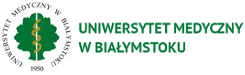 UMOWA nr AZP.25.1.14.2024zawarta w dniu …… r., pomiędzy: …..reprezentowaną  przez:zwanym dalej "Wykonawcą"aUniwersytetem Medycznym w Białymstoku (UMB), ul. Jana Kilińskiego 1, 15-089 Białystok, NIP 542-021-17-17,reprezentowanym przez:mgr. Konrada Raczkowskiego – Kanclerza,  zwanym dalej " Zamawiającym".Wyboru WYKONAWCY dokonano w wyniku rozstrzygnięcia postępowania prowadzonego w trybie podstawowym zgodnie z art. 275 pkt. 2 ustawy z dnia 11 września 2019 r. - Prawo zamówień publicznych (Dz. U. z 2023 r., poz. 1605 ze zm.) zwaną dalej ustawą Pzp.§ 1 Przedmiot umowy, okres obowiązywania umowy Przedmiotem umowy są dostawy sukcesywne (określone w Załączniku nr 1) gazów techniczno-medycznych oraz dzierżawa butli na okres 24 miesięcy.Dostawy realizowane są na podstawie zamówień składanych drogą e-mailową lub telefonicznie.. Odbiorca zawierając umowę oświadcza, że zakupi w/w gazy w ilościach zgodnych z jego potrzebami określonych w załączniku nr 1. Termin butla oznacza zbiornik stalowy przeznaczony do przechowywania gazów technicznych i medycznych.Termin towary oznacza gazy techniczno-medyczne oraz usługi związane z realizacją umowy włączając w to dzierżawę butli.§ 2 Cena i jej zmianyCeny towarów określa załącznik 1 do niniejszej umowy.Podatek od towarów i usług (VAT) naliczany będzie zgodnie z obowiązującymi przepisami.Strony dopuszczają możliwość zmiany cen w okresie trwania umowy zgodnie z § 11 niniejszej umowy. § 3 PłatnośćOdbiorca zobowiązany jest do zapłaty za przedmiot umowy w następujący sposób:a) Faktury będą wystawiane po dokonaniu zakupu i opłacone w terminie do 30 dni licząc od daty otrzymania faktury VAT,b) Za dokonanie płatności uważa się dzień obciążenia rachunku Zamawiającego,c) Płatności następować będą na rachunek bankowy Wykonawcy nr:       ……………………………………………………………………………………………………………§ 4 Zmiany ilości zamawianego towaru1. 	Zamawiający zastrzega sobie prawo do zmiany ilości zamawianego towaru określonego w Załączniku nr 1 do niniejszej umowy, z zastrzeżeniem następujących warunków: 1) zmiany wynikają z potrzeb Zamawiającego, a konieczności ich wprowadzenia nie można było przewidzieć w chwili zawarcia niniejszej umowy, 2) 	zmiany nie powodują przekroczenia wartości wynagrodzenia brutto, określonego w § 5 ust. 1 niniejszej umowy. 2. 	Zamawiający zastrzega sobie prawo do zmniejszenia maksymalnie o 30 % ilości zamawianego towaru w stosunku do ilości określonych w Załączniku nr 1 do niniejszej umowy i z tego tytułu Wykonawcy nie przysługują żadne roszczenia. § 5 Cena towaruZa dostarczony towar Zamawiający zapłaci Wykonawcy kwotę stanowiącą iloczyn cen jednostkowych brutto określonych w Załączniku nr 1 do umowy i liczby/ilości dostarczonego towaru. Łączna wartość towaru będącego przedmiotem umowy nie może przekroczyć kwoty ………………………….. zł brutto. Zapłata za dostarczony towar oraz czynsz dzierżawny nastąpi przelewem w terminie 30 dni od dnia otrzymania prawidłowo wystawionej faktury VAT, na rachunek bankowy Wykonawcy wskazany w § 3 pkt 1 ppkt c).Wykonawca niniejszym oświadcza, iż:1.1.	na dzień zawarcia przedmiotowej Umowy nie jest/jest zarejestrowany na potrzeby podatku od towarów i usług jako „podatnik VAT czynny”,1.2.	wskazany w Umowie rachunek bankowy jest zgłoszony w organie podatkowym oraz uwidoczniony 
w "Wykazie podmiotów zarejestrowanych jako podatnicy VAT, zarejestrowanych oraz wykreślonych 
i przywróconych do rejestru VAT", a prowadzonym przez Szefa Krajowej Informacji Skarbowej - zwanej dalej "białą księgą", co Wykonawca potwierdza w formie wydruku z wykazu podatników VAT z „białej księgi”. Wydruk stanowi  Załączniku nr 1  - Wydruk z wykazu podatników VAT z „białej księgi”.4.	W przypadku zmiany statusu z dotychczasowego na inny Wykonawca, zobowiązuje się do poinformowania o powyższym na piśmie Zamawiającego, w terminie 7 dni od dnia dokonania zmiany. 5.	W przypadku zmiany wskazanego w Umowie rachunku bankowego, Wykonawca jest obowiązany poinformować Zamawiającego o powyższym, w terminie 7 dni od dnia dokonania zmiany na piśmie. Zmiana Umowy w tym przedmiocie wymaga aneksu do Umowy.6.	Strony Umowy zastrzegają, iż w przypadku zmiany rachunku bankowego przez Wykonawcę, do czasu uwidocznienia nowego rachunku bankowego w "białej księdze", termin płatności określony w Umowie ulega przesunięciu do dnia uwidocznienia nowego rachunku bankowego w "białej księdze" i zawiadomienia o powyższym Zamawiający, bez możliwości naliczania odsetek za opóźnienie, czy też kierowania innych roszczeń w stosunku do Zamawiającego.	7.	Zleceniodawca wyraża zgodę do wystawiania na jego rzecz faktur VAT w formie elektronicznej i przesyłania ich na adres e-mail: efaktura@umb.edu.pl8.	Jeżeli płatność należnej kwoty faktury VAT nie zostanie dokonana w pełni w terminie płatności, Wykonawca będzie uprawniony do naliczenia odsetek za opóźnienie płatności w wysokości ustawowej.§ 6 Terminy dostaw1. 	Dostawa towaru następować będzie sukcesywnie, do ……… dni od daty złożenia zapotrzebowania przez Zamawiającego,  w okresie 24 miesięcy od daty zawarcia umowy. 2. 	Wykonawca w terminie do 30 dni od daty zawarcia umowy dostarczy, uruchomi oraz podłączy zbiornik na ciekły argon o wielkości 600 L do posiadanego przez Zamawiającego miejsca w budynku przy ul. Mickiewicza 2D 15-214 Białystok. Zamawiający wraz z Wykonawcą w tym terminie ustalą dogodny termin dla obu stron.3.  	Do wzajemnego współdziałania przy wykonywaniu umowy Strony wyznaczają:-ze strony Wykonawcy: …………………... nr tel………………………-ze strony Zamawiającego: mgr Marcin Pawluczuk nr tel. 85 748 55 58 4. 	Zamawiający dopuszcza możliwość wydłużenia terminu dostaw pod warunkiem powiadomienia Zamawiającego o zaistnieniu problemów i przedłużeniu czasu wykonania dostaw  ze względu na wystąpienie  problemów związanych z logistyką lub dostępnością produktów, spowodowane zaistnieniem okoliczności  związanych z wystąpieniem epidemii.5.  W ciągu 12 miesięcy od daty zakończenia obowiązywania umowy Kupujący zobowiązuje się do sukcesywnego zwrotu butli gazowych techniczno-medycznych. 6. W przypadku rozwiązania umowy lub zaprzestania dostaw Zamawiający zobowiązany jest do umożliwienia Wykonawcy w ciągu 60 dni do odbioru zbiornika na ciekły argon.§ 7 Dzierżawa butli techniczno-medycznych oraz zbiornika na ciekły argon1. 	Odbiór zbiornika na ciekły argon wraz z pełną dokumentacją nastąpi protokolarnie, zgodnie z Załącznikiem nr 3 do umowy ( Protokół odbioru). Ważność protokołu odbioru potwierdzą łącznie podpisy trzech osób:-	Wykonawcy (lub przedstawiciela Wykonawcy) przedmiotu zamówienia;-	Bezpośredniego Użytkownika (lub osoby upoważnionej) przedmiotu zamówienia;-	Osoby odpowiedzialnej (lub upoważnionej) za realizację przedmiotu zamówienia z Działu Zaopatrzenia UMB.2. Zamawiający towary w butlach będących własnością wykonawcy dzierżawi je według cen z załącznika nr 1.3. Zamawiający jest zobowiązany do zwrotu butli po wykorzystaniu na rzecz wykonawcy. Zwracane butle powinny być czyste i w stanie nadającym się do użytku, z zamkniętymi zaworami, bezpiecznie dokręconymi nakrętkami zaślepiającymi , osłoną zaworu i kołpakami jeśli te elementy były zamontowane przy dostawie. Wykonawca ma prawo dokonywania inspekcji swoich butli dzierżawionych przez zamawiającego.5. Jakakolwiek zmiana oraz usunięcie oznaczeń znajdujących się na butlach, części albo elementów butli jest niedozwolone i może skutkować pociągnięciem zamawiającego do odpowiedzialności cywilnej i karnej.6. 	W okresie obowiązywania umowy, przeglądy, konserwacje i naprawy serwisowe nie wynikające z winy Zamawiającego, wraz z niezbędnymi częściami zamiennymi, wykonywane będą przez Wykonawcę w ramach wynagrodzenia umownego. Wykonawca gwarantuje należytą pracę zbiornika na ciekły argon, zgodną z jego przeznaczeniem przez cały okres obowiązywania umowy. 7. 	Wykonawca ma prawo kontroli sposobu użytkowania przedmiotu dzierżawy. 8. 	Zamawiający nie może bez zgody Wykonawcy udostępniać zbiornika na ciekły argon do użytkowania, ani też poddzierżawiać osobom trzecim. § 8 Wady dostawy, reklamacje1. 	O stwierdzonych wadach ilościowych i jakościowych w dostarczonym towarze Zamawiający zawiadomi Wykonawcę na piśmie lub telefonicznie nie później niż w terminie 2 dni roboczych od daty ich stwierdzenia. 2. 	Wykonawca jest zobowiązany do załatwienia reklamacji Zamawiającego w terminie 5 dni roboczych, liczonych od dnia jej otrzymania. W przypadku dostawy towaru wadliwego lub braków ilościowych 
w dostarczonym towarze, Wykonawca na własny koszt wymieni ten towar na wolny od wad lub uzupełni brakującą ilość towaru, w powyżej określonym terminie. 3. 	Zamawiającemu przysługuje prawo odmowy przyjęcia dostawy w przypadku: - dostarczenia towaru niezgodnego z umową lub zamówieniem, w tym nie posiadającego określonego w umowie terminu przydatności do użycia, - dostarczenia towaru w uszkodzonym opakowaniu lub transportowanego w nieodpowiednich warunkach.§ 9 Kary umowne1. 	W przypadku nie dostarczenia butli techniczno-medycznych w terminie określonym w umowie lub w zamówieniu, o którym mowa w § 6 ust. 1 , Zamawiający ma prawo żądania zapłaty przez Wykonawcę kary umownej w wysokości  0,01 % wartości brutto umowy za każdy rozpoczęty dzień zwłoki w dostarczeniu zamówienia.2. 	W przypadku nie dostarczenia zbiornika na ciekły argon w terminie określonym w umowie, o którym mowa w § 6 ust. 2, Zamawiający ma prawo żądania zapłaty przez Wykonawcę kary umownej w wysokości  20 % wartości jednomiesięcznego czynszu dzierżawnego za każdy rozpoczęty dzień zwłoki.3. 	W przypadku nie dokonania wymiany towaru wadliwego na wolny od wad lub w wymaganej umową lub zamówieniem ilości, w terminie określonym w § 8 ust. 2, Zamawiający ma prawo żądania zapłaty kary umownej w wysokości 30 % wartości brutto zareklamowanego towaru za każdy rozpoczęty dzień zwłoki w załatwieniu reklamacji.4. 	W przypadku odstąpienia przez Zamawiającego od umowy z powodu nienależytego wykonania lub niewykonania umowy przez Wykonawcę, Zamawiający ma prawo domagać się zapłaty tytułem kary umownej 20 % wartości brutto niewykonanej części umowy. 5. 	W przypadku awarii zbiornika na ciekły argon Wykonawca niezwłocznie dostarczy niezbędną ilość butli z argonem w celu podtrzymania działania instalacji do czasu usunięcia awarii. W przypadku niedokonania naprawy awarii zbiornika na ciekły argon w terminie 5 dni roboczych od przystąpienia do naprawy, Wykonawca zapłaci Zamawiającemu karę umowną w wysokości 20% jednomiesięcznego czynszu dzierżawnego za każdy dzień awarii, licząc od dnia następnego po dniu przewidzianym na termin naprawy awarii. 6. 	Zamawiający może potrącać wymagalne kary umowne z należności za dostarczony towar, bądź 
z należnego Wykonawcy czynszu dzierżawnego, w przypadku niezapłacenia ich w terminie wskazanym 
w nocie obciążeniowej. 7. 	Łączna wysokość kar umownych nie przekroczy 20 % wartości brutto umowy. § 10 Odstąpienie od umowy1. 	Zamawiający może odstąpić od umowy: 1) w terminie 30 dni od dnia powzięcia wiadomości o zaistnieniu istotnej zmiany okoliczności powodującej, że wykonanie umowy nie leży w interesie publicznym, czego nie można było przewidzieć w chwili zawarcia umowy, lub dalsze wykonywanie umowy może zagrozić podstawowemu interesowi bezpieczeństwa państwa lub bezpieczeństwu publicznemu; 2) jeżeli zachodzi co najmniej jedna z następujących okoliczności: a) dokonano zmiany umowy z naruszeniem art. 454 Pzp. i art. 455 Pzp., b) Wykonawca w chwili zawarcia umowy podlegał wykluczeniu na podstawie art. 108 Pzp., c) Trybunał Sprawiedliwości Unii Europejskiej stwierdził, w ramach procedury przewidzianej 
w art. 258 Traktatu o funkcjonowaniu Unii Europejskiej, że Rzeczpospolita Polska uchybiła zobowiązaniom, które ciążą na niej na mocy Traktatów, dyrektywy 2014/24/UE, dyrektywy 2014/25/UE i dyrektywy 2009/81/WE, z uwagi na to, że Zamawiający udzielił zamówienia 
z naruszeniem prawa Unii Europejskiej. 2. 	W przypadku odstąpienia z powodu dokonania zmiany umowy z naruszeniem art. 454 pzp. i art. 455 pzp., Zamawiający odstępuje od umowy w części, której zmiana dotyczy. 3. 	W przypadku odstąpienia przez Zamawiającego od umowy Wykonawca może żądać wyłącznie wynagrodzenia należnego z tytułu wykonania części umowy. 4. 	Odstąpienie od umowy, o którym mowa w ust. 1 pod rygorem nieważności powinno być dokonane w formie pisemnej i złożone Wykonawcy nie później niż przed upływem 30 (trzydziestu) dni od dnia powzięcia przez Zamawiającego wiadomości o okoliczności uprawniającej do odstąpienia od umowy. § 11 Zmiany treści umowy1. Stosownie do postanowień art. 439 ust. 1 ustawy Pzp, Zamawiający przewiduje możliwość zmiany wynagrodzenia określonego w § 5 ust. 1 na wniosek Wykonawcy na następujących zasadach:Waloryzacja przysługuje po miesiącu, w którym wskaźnik WW (n)  przekroczy 1,1 wyliczony zgodnie ze wzorem wskazanym poniżej w pkt 2), tym samym Strony uznają, że wzrost wartości wskaźnika WW(n), do poziomu 1,1 mieści się w zakresie ryzyka kontraktu.Wskaźnik waloryzacji WW(n) ustala się poprzez przemnożenie przez siebie wskaźników cen towarów i usług konsumpcyjnych dla kolejnych miesięcy począwszy od miesiąca, w którym nastąpiło otwarcie oferty (miesiąc 0 gdy wskaźnik jest równy 100) do miesiąca, za który nastąpi wystawienie faktury (miesiąc n-ty) wg poniższego wzoru: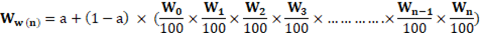 gdzie:„Ww (n)" –wskaźnik waloryzacji dla n-tego miesiąca„a" - stały współczynnik o wartości 0,0 - obrazujący część wynagrodzenia, które nie podlega waloryzacji (element niewaloryzowany)„W0" – wskaźnik „0” z miesiąca otwarcia oferty = 100„W1" – wskaźnik „1” z następnego miesiąca po miesiącu otwarcia oferty (wskaźnik cen towarów i usług konsumpcyjnych publikowany przez GUS, w układzie poprzedni miesiąc = 100)„W2”, „W3",… – wskaźniki „2”, „3”, … z kolejnych miesięcy po miesiącu otwarcia oferty (wskaźnik cen towarów i usług konsumpcyjnych publikowany przez GUS, w układzie poprzedni miesiąc = 100)Wn-1– wskaźnik „n-1” z miesiąca poprzedzającego miesiąc, za który nastąpi wystawienie faktury (wskaźnik cen towarów i usług konsumpcyjnych publikowany przez GUS, w układzie poprzedni miesiąc  = 100)„Wn" – wskaźnik „n” z miesiąca, za który nastąpi wystawienie faktury (wskaźnik cen towarów i usług konsumpcyjnych publikowany przez GUS, w układzie poprzedni miesiąc = 100)Ilorazy wskaźników cen należy obliczać z dokładnością do trzech miejsc po przecinku, natomiast wynik iloczynów, tj. wskaźnik waloryzacji Ww (n) należy obliczać z dokładnością do 4 miejsc po przecinku.Występując o rozliczenie wynagrodzenia za dany okres rozliczeniowy, Wykonawca obliczy wstępne wartości zwaloryzowanych kwot dla świadczeń zrealizowanych w każdym miesiącu, używając ostatnich z wyliczonych wskaźników waloryzacji po pomniejszeniu o 0,1, tj. ustalone ryzyko kontraktu.Kwoty netto płatne Wykonawcy będą waloryzowane począwszy od kolejnego miesiąca, gdy wskaźnik waloryzacji Ww(n) przekroczy 1,1. Z powodu braku aktualnego wskaźnika (publikacja wskaźników w biuletynach GUS odbywa się z opóźnieniem) waloryzacja z bieżącego okresu rozliczeniowego zostanie wyliczona ostatecznie, gdy GUS opublikuje wskaźnik dla danego miesiąca objętego rozliczeniem wynagrodzenia Wykonawcy. Ustalone w ten sposób wartości wskaźnika będą skorygowane z zastosowaniem wskaźnika waloryzacji właściwego dla miesiąca, którego dotyczyło dane rozliczenie wynagrodzenia Wykonawcy, niezwłocznie po ich publikacji. W sytuacji gdy rozliczenie wynagrodzenia Wykonawcy będzie dotyczyło okresu rozliczeniowego, w skład którego będą wchodziły dwa lub więcej miesięcy, jako właściwy wskaźnik waloryzacji należy przyjmować średnią arytmetyczną ze wskaźników waloryzacji wyliczonych dla kolejnych miesięcy objętych okresem rozliczeniowym.Maksymalna łączna wartość zmiany  wynagrodzenia jaką dopuszcza Zamawiający z tytułu waloryzacji umowy wynosi 5% łącznej kwoty wynagrodzenia, określonej w § 5 ust. 1 umowy. 1a. Zmiana umowy wymaga złożenia drugiej stronie pisemnego wniosku, w którym wykazany zostanie związek zmiany cen towarów i usług konsumpcyjnych z wysokością wynagrodzenia za realizację przedmiotu  zamówienia.1b. Jeżeli wynagrodzenie Wykonawcy zostanie zwaloryzowane zgodnie z art. 439 ust. 1-3 ustawy Pzp, Wykonawca zobowiązany jest do zmiany wynagrodzenia przysługującego podwykonawcy, z którym zawarł umowę, w przypadkach określonych w art. 439 ust. 5 ustawy Pzp. Waloryzacja będzie się odbywać na analogicznych zasadach jak waloryzacja wynagrodzenia Wykonawcy z zastrzeżeniem, że wskaźniki waloryzacji wynagrodzenia będą kalkulowane w odniesieniu do dnia zawarcia umowy pomiędzy Wykonawcą a podwykonawcą.Strony postanawiają, iż dokonają w formie pisemnego aneksu zmiany wynagrodzenia w wypadku wystąpienia którejkolwiek ze zmian przepisów wskazanych w art. 436 pkt 4 b) ustawy z dnia 11 września 2019 r. Prawo zamówień publicznych, tj. zmiany:1)	stawki podatku od towarów i usług oraz podatku akcyzowego;2)	wysokości minimalnego wynagrodzenia za pracę  albo wysokości minimalnej stawki godzinowej, ustalonych na podstawie ustawy z dnia 10 października 2002 r. o minimalnym wynagrodzeniu za pracę;3)	zasad podlegania ubezpieczeniom społecznym lub ubezpieczeniu zdrowotnemu lub wysokości stawki składki na ubezpieczenia społeczne lub zdrowotne;4)	zasad gromadzenia i wysokości wpłat do pracowniczych planów kapitałowych, o których mowa w ustawie z dnia 4 października 2018 r. o pracowniczych planach kapitałowych- jeżeli zmiany te będą miały wpływ na koszty wykonania zamówienia przez Wykonawcę.3. We wszystkich przypadkach określonych w pkt. 2, Wykonawca może zwrócić się do Zamawiającego z pisemnym wnioskiem o przeprowadzenie negocjacji dotyczących zmiany wysokości wynagrodzenia należnego Wykonawcy, przy czym Zamawiający może sfinansować maksymalnie 50% wzrostu wynagrodzenia, zaś pozostałe 50% stanowią ryzyko działalności gospodarczej Wykonawcy. 4. 	Wykonawca może zwrócić się do Zamawiającego z wnioskiem, o którym mowa w pkt. 3, po opublikowaniu (zgodnie z przepisami obowiązującego prawa) zmian przepisów prawa, będących podstawą wnioskowania o zmianę wynagrodzenia, nie później jednak niż w terminie 14 dni do dnia wejścia w życie tych zmian. 5. 	W przypadku złożenia przez Wykonawcę wniosku, o którym mowa pkt. 3, po upływie terminu, 
o którym mowa w pkt. 4, Zamawiający nie jest zobowiązany do zmiany wysokości wynagrodzenia należnego Wykonawcy.6.  Wniosek, o którym mowa w pkt. 3, musi zawierać:wskazanie zmiany przepisów prawa, będącej przyczyną wystąpienia przez Wykonawcę 
z wnioskiem,wskazanie wysokości proponowanej zmiany wynagrodzenia należnego Wykonawcy,szczegółowe opisanie i przedstawienie wpływu zmian przepisów prawa na koszty wykonania zamówienia,dokładne wyliczenia wysokości wzrostu kosztów wykonania Umowy w wyniku wprowadzenia zmian przepisów prawa, wraz z objaśnieniami i dokumentacją  do tych wyliczeń.7. Zmiana wysokości wynagrodzenia obowiązywać będzie od dnia wejścia w życie zmian, o których mowa w pkt. 2.8. W wypadku zmiany, o której mowa w pkt. 2 ppkt 1) wartość netto wynagrodzenia Wykonawcy nie zmieni się, a określona w aneksie wartość brutto wynagrodzenia zostanie wyliczona na podstawie nowych przepisów.9. W przypadku zmiany, o której mowa w pkt. 2 ppkt 2) wynagrodzenie Wykonawcy ulegnie zmianie o wartość wzrostu całkowitego kosztu Wykonawcy wynikającą ze zwiększenia wynagrodzeń osób bezpośrednio wykonujących zamówienie do wysokości zmienionego minimalnego wynagrodzenia, z uwzględnieniem wszystkich obciążeń publicznoprawnych od kwoty wzrostu minimalnego wynagrodzenia.10. W przypadku zmiany, o którym mowa w pkt. 2 ppkt 3) i 4) wynagrodzenie wykonawcy ulegnie zmianie o wartość wzrostu całkowitego kosztu Wykonawcy, jaką będzie on zobowiązany dodatkowo ponieść w celu uwzględnienia tej zmiany, przy zachowaniu dotychczasowej kwoty netto wynagrodzenia osób bezpośrednio wykonujących zamówienie na rzecz Zamawiającego.11. Za wyjątkiem sytuacji o której mowa w pkt. 2 ppkt 1), do wniosku, o którym mowa w pkt. 3, Wykonawca zobowiązany jest załączyć dowody wykazujące wpływ zmian przepisów prawa na wysokość kosztów wykonania Umowy oraz wysokość wzrostu kosztów wykonania Umowy, w tym w szczególności:pisemnym zestawieniem wynagrodzeń (zarówno przed jak i po zmianie) pracowników Wykonawcy, wraz z określeniem zakresu (części etatu), w jakim wykonują oni prace bezpośrednio związane z realizacją przedmiotu Umowy oraz części wynagrodzenia odpowiadającej temu zakresowi - w przypadku zmiany, o której mowa w pkt. 2 ppkt 2), i/lub pisemnym zestawieniem wynagrodzeń (zarówno przed jak i po zmianie) pracowników Wykonawcy, wraz z kwotami składek uiszczanych do Zakładu Ubezpieczeń Społecznych/Kasy Rolniczego Ubezpieczenia Społecznego w części finansowanej przez Wykonawcę, z określeniem zakresu (części etatu), w jakim wykonują oni prace bezpośrednio związane z realizacją przedmiotu Umowy oraz części wynagrodzenia odpowiadającej temu zakresowi - w przypadku zmiany, o której mowa w pkt.2 ppkt 3), i/lubpisemne zestawienie wynagrodzeń (obrazującym stan przed i po dokonanej zmianie) osób zatrudnionych przez Wykonawcę, wraz z kwotami wpłat do pracowniczych planów kapitałowych w części finansowanej przez Wykonawcę, z określeniem zakresu (części etatu), w jakim wykonują oni prace bezpośrednio związane z realizacją przedmiotu Umowy oraz części wynagrodzenia odpowiadającej temu zakresowi - w przypadku zmiany, o której mowa w pkt. 2 ppkt 4).12. Złożenie przez Wykonawcę wniosku, o którym mowa w pkt. 3, niespełniającego wymagań, nie będzie uznane za skuteczne, jeżeli Wykonawca nie uzupełni, na pisemne żądanie Zamawiającego, w terminie określonym przez Zamawiającego nie krótszym niż 5 dni, wniosku lub dokumentów uzasadniających wniosek. 13. Wykonawca, składając wniosek, o którym mowa w pkt. 3, zobowiązany będzie udowodnić Zamawiającemu, że zmiany przepisów prawa rzeczywiście spowodują wzrost kosztów wykonania umowy oraz udowodnić wysokość wzrostu kosztów wykonania Umowy. 14. Zmiana wysokości wynagrodzenia należnego Wykonawcy, na skutek wniosku, o którym mowa 
w pkt. 2, dotyczyć może wyłącznie wynagrodzenia należnego za niewykonaną, do dnia wejścia życie zmian przepisów, o których mowa w pkt. 2, cześć Umowy. 15. Zmiana wysokości wynagrodzenia obowiązywać może nie wcześniej niż od dnia wejścia w życie zmian, o których mowa w pkt.2, pod warunkiem wypełnienia przez Wykonawcę powyższych obowiązków. § 12 Cesja i poufność1. 	Wykonawca nie może przenieść praw i obowiązków wynikających z niniejszej umowy na osoby trzecie, bez uprzedniej pisemnej zgody Zamawiającego, w szczególności na podstawie umowy przelewu wierzytelności, umowy poręczenia, umowy zastawu ani żadnej innej podobnej umowy, wskutek której dochodzi do przeniesienia praw i obowiązków Wykonawcy na osobę trzecią, w tym do zarządzania i administrowania wierzytelnością Wykonawcy. 2. 	Czynność dokonana z naruszeniem ust. 1 jest nieważna. § 13 Przetwarzanie danych osobowych  i obowiązek informacyjnyStrony umowy zobowiązują się zapewnić przetwarzanie danych osobowych zgodnie z powszechnie obowiązującymi przepisami, w szczególności z przepisami Rozporządzenia Parlamentu Europejskiego 
i Rady (UE) 2016/679 z dnia 27 kwietnia 2016 r. w sprawie ochrony osób fizycznych w związku 
z przetwarzaniem danych osobowych i w sprawie swobodnego przepływu takich danych oraz uchylenia dyrektywy 95/46/WE (ogólne rozporządzenie o ochronie danych - RODO).Informacja o przetwarzaniu danych osobowychInformacja o przetwarzaniu danych osobowych osób fizycznych, w tym osób fizycznych prowadzących działalność gospodarczą będących Stroną umowy w związku z zawarciem umowy z Uczelnią bądź podejmującej czynności w celu zawarcia umowy.Zgodnie z art. 13 rozporządzenia Parlamentu Europejskiego i Rady (UE) nr 2016/679 z dnia 27 kwietnia 2016 r. w sprawie ochrony osób fizycznych w związku z przetwarzaniem danych osobowych i w sprawie swobodnego przepływu takich danych oraz uchylenia dyrektywy 95/46/WE, zwanego dalej „RODO”, Uniwersytet Medyczny w Białymstoku informuje, że:Administratorem  Pani/Pana danych osobowych jest Uniwersytet Medyczny w Białymstoku z siedzibą ul. Kilińskiego 1, 15-089 Białystok, reprezentowany przez Rektora, 
e-mail: kancel@umb.edu.pl; tel. 85 7485415,W sprawach Pani/Pana danych osobowych można kontaktować się z Inspektorem  Ochrony Danych: iod@umb.edu.pl; tel. 85 6865215, lub poprzez inne dane kontaktowe podane na stronach internetowych Uczelni, lub pisemnie na adres siedziby Administratora wskazany w pkt 1,Przetwarzanie Pani/Pana danych osobowych ma na celu zawarcie oraz wykonanie postanowień umowy zawartej pomiędzy Administratorem Uniwersytet Medyczny w Białymstoku przetwarza dane osobowe w celu realizacji umowy lub w celu podjęcia działań przed zawarciem umowy, na podstawie art. 6 ust. 1 lit. b RODO,Odbiorcami danych osobowych będą podmioty zewnętrzne świadczące usługi związane 
z bieżącą działalnością Uczelni, dostarczające i wspierające systemy informatyczne – na mocy stosownych umów powierzenia przetwarzania danych osobowych oraz inne podmioty na podstawie przepisów prawa,Dane osobowe będą przetwarzane przez okres obowiązywania Umowy, a po jej wykonaniu przez okres wynikający z obowiązujących w Uczelni przepisów archiwizacyjnych,Posiada Pani/Pan prawo dostępu do swoich danych,  prawo do ich sprostowania, prawo do ograniczenia przetwarzania, prawo do przenoszenia danych,  prawo do usunięcia danych - na zasadach określonych w RODO. Z przysługujących praw można skorzystać kontaktując się 
z Inspektorem Ochrony Danych.Ma Pani/Pan prawo wniesienia skargi do Prezesa Urzędu Ochrony Danych Osobowych, ul. Stawki 2, 00-193 Warszawa, gdy uzasadnione jest, że dane osobowe przetwarzane są przez Administratora niezgodnie z RODO,Na podstawie podanych danych osobowych nie będą podejmowane zautomatyzowane decyzje, w tym nie będzie wykonywane profilowanie,Podanie danych osobowych jest niezbędne do realizacji umowy.II. Informacja o przetwarzaniu danych osobowych osób fizycznych prowadzących działalność gospodarczą będących Stroną i osób do kontaktu w związku z realizacją umowy z Uczelnią Zgodnie z art. 13 rozporządzenia Parlamentu Europejskiego i Rady (UE) nr 2016/679 z dnia 27 kwietnia 2016 r. w sprawie ochrony osób fizycznych w związku z przetwarzaniem danych osobowych i w sprawie swobodnego przepływu takich danych oraz uchylenia dyrektywy 95/46/WE, zwanego dalej „RODO”, Uniwersytet Medyczny w Białymstoku informuje, że:Administratorem  Pani/Pana danych osobowych jest Uniwersytet Medyczny w Białymstoku z siedzibą ul. Kilińskiego 1, 15-089 Białystok, reprezentowany przez Rektora, 
e-mail: kancel@umb.edu.pl; tel. 85 7485415,W sprawach Pani/Pana danych osobowych można kontaktować się z Inspektorem  Ochrony Danych: iod@umb.edu.pl; tel. 85 6865215, lub poprzez inne dane kontaktowe podane na stronach internetowych Uczelni, lub pisemnie na adres siedziby Administratora wskazany 
w pkt 1,Przetwarzanie Pani/Pana danych osobowych ma na celu wykonanie postanowień umowy na podstawie  art. 6 ust. 1 lit. b RODO (zawarcie umowy) oraz art. 6 ust. 1 lit f RODO (uzasadniony interes Uczelni, kontaktowanie się w sprawie realizacji umowy).Odbiorcami danych osobowych będą podmioty zewnętrzne świadczące usługi związane z bieżącą działalnością Uczelni, dostarczające i wspierające systemy informatyczne – na mocy stosownych umów powierzenia przetwarzania danych osobowych oraz inne podmioty na podstawie przepisów prawa,Dane osobowe będą przetwarzane przez okres obowiązywania Umowy, a po jej wykonaniu przez okres wynikający z obowiązujących w Uczelni przepisów archiwizacyjnych,Posiada Pani/Pan prawo dostępu do swoich danych,  prawo do ich sprostowania, prawo do ograniczenia przetwarzania, prawo do przenoszenia danych,  prawo do usunięcia danych, prawo do sprzeciwu - na zasadach określonych w RODO. Z przysługujących praw można skorzystać kontaktując się z Inspektorem Ochrony Danych.Ma Pani/Pan prawo wniesienia skargi do Prezesa Urzędu Ochrony Danych Osobowych, ul. Stawki 2, 00-193 Warszawa, gdy uzasadnione jest, że dane osobowe przetwarzane są przez Administratora niezgodnie z RODO,Na podstawie podanych danych osobowych nie będą podejmowane zautomatyzowane decyzje, w tym nie będzie wykonywane profilowanie,Podanie danych osobowych jest niezbędne do realizacji umowy.III. Informacja o przetwarzaniu przez Uniwersytet Medyczny w Białymstoku danych osobowych osób reprezentujących, pełnomocników, pracowników, współpracowników, pozostałego personelu Wykonawcy 
w związku z wykonywaniem umowy Zgodnie z art. 14 rozporządzenia Parlamentu Europejskiego i Rady (UE) nr 2016/679 z dnia 27 kwietnia 2016 r. w sprawie ochrony osób fizycznych w związku z przetwarzaniem danych osobowych i w sprawie swobodnego przepływu takich danych oraz uchylenia dyrektywy 95/46/WE, zwanego dalej „RODO”, Uniwersytet Medyczny w Białymstoku informuje, że:Administratorem  Pani/Pana danych osobowych jest Uniwersytet Medyczny w Białymstoku z siedzibą ul. Kilińskiego 1, 15-089 Białystok, reprezentowany przez Rektora, e-mail: kancel@umb.edu.pl; tel. 85 7485415,W sprawach Pani/Pana danych osobowych można kontaktować się z Inspektorem  Ochrony Danych: iod@umb.edu.pl; tel. 85 6865215, lub poprzez inne dane kontaktowe podane na stronach internetowych Uczelni, lub pisemnie na adres siedziby Administratora wskazany w pkt 1,Przetwarzanie Pani/Pana danych osobowych ma na celu zawarcie oraz wykonanie postanowień umowy z Uniwersytetem Medycznym w Białymstoku przetwarza dane osobowe na podstawie art. 6 ust. 1 lit f RODO - uzasadnionego interesu jakim jest realizacja umowy i kontakt w celu wykonywania umowy,Odbiorcami danych osobowych będą podmioty zewnętrzne świadczące usługi związane z bieżącą działalnością Uczelni, dostarczające i wspierające systemy informatyczne – na mocy stosownych umów powierzenia przetwarzania danych osobowych oraz inne podmioty na podstawie przepisów prawa. Dane osobowe będą przetwarzane przez okres obowiązywania Umowy, a po jej wykonaniu przez okres wynikający z obowiązujących w Uczelni przepisów archiwizacyjnych,Posiada Pani/Pan prawo dostępu do treści swoich danych, prawo ich sprostowania, ograniczenia przetwarzania, usunięcia danych,  prawo wniesienia sprzeciwu - na zasadach określonych 
w RODO. Z przysługujących praw można skorzystać kontaktując się z Inspektorem Ochrony Danych.Ma Pani/Pan prawo wniesienia skargi do Prezesa Urzędu Ochrony Danych Osobowych, ul. Stawki 2, 00-193 Warszawa, gdy uzasadnione jest, że dane osobowe przetwarzane są przez Administratora niezgodnie z RODO.Na podstawie podanych danych osobowych nie będą podejmowane zautomatyzowane decyzje, w tym nie będzie wykonywane profilowanie. 10)     Podanie danych osobowych jest niezbędne do realizacji umowy.IV. Wykonawca zobowiązuje się zapoznać z treścią właściwego obowiązku informacyjnego wszystkie osoby uczestniczące w realizacji Umowy, których dane osobowe przekazał Zamawiającemu.§ 14 Siła wyższa1. 	W przypadku, gdy okoliczności „siły wyższej” uniemożliwiają wykonanie jakichkolwiek ze zobowiązań umownych którejkolwiek ze Stron umowy, określony termin wykonania zobowiązań umownych będzie opóźniony na czas trwania okoliczności „siły wyższej” oraz odpowiednio o czas trwania jej skutków. 2. 	Jako okoliczności siły wyższej rozumie się wydarzenia i okoliczności nadzwyczajne, nieprzewidywalne 
i niezależne od Stron umowy. 3. 	W przypadku, gdy którakolwiek ze Stron nie jest w stanie wywiązać się ze swych zobowiązań umownych w związku z okolicznościami „siły wyższej” winna o tym poinformować drugą Stronę w formie pisemnej w terminie do 14 (czternastu) dni od daty powzięcia wiadomości o zaistnieniu okoliczności „siły wyższej”. 4. 	Gdy okoliczności „siły wyższej”, uniemożliwiają jednej ze Stron umowy wywiązanie się z zobowiązań umownych przez okres dłuższy niż 1 (jeden) miesiąc, Strony umowy mogą rozwiązać umowę w całości lub w części. W przypadku rozwiązania umowy z tej przyczyny, jej wykonanie i końcowe rozliczenie będzie być uzgodnione przez Strony umowy. § 15 DostępnośćRealizując zadanie publiczne objęte niniejszą umową Strona realizująca umowę zobowiązana jest do zapewnienia dostępności architektonicznej, cyfrowej oraz informacyjno-komunikacyjnej, osobom ze szczególnymi potrzebami, co najmniej w zakresie określonym przez minimalne wymagania, o których mowa 
w art. 6 ustawy z dnia 19 lipca 2019 roku o zapewnieniu dostępności osobom ze szczególnymi potrzebami, 
w zakresie w jakim jest to możliwe i zasadne z uwagi na przedmiot umowy.§ 16 Postanowienia końcowe1. 	Za dni robocze strony przyjmują dni od poniedziałku do piątku z wyjątkiem dni ustawowo wolnych od pracy. 2. 	Wszelkie zmiany umowy wymagają formy pisemnego aneksu pod rygorem nieważności. 3. 	Wszelkie spory wynikłe z niniejszej umowy podlegać będą rozstrzygnięciu sądu właściwego miejscowo dla siedziby Zamawiającego. 4. 	W sprawach nie uregulowanych w niniejszej umowie zastosowanie znajdują przepisy ustawy Prawo zamówień publicznych, Kodeksu Cywilnego, ustawy o wyrobach medycznych.5. 	Umowę sporządza się w dwóch jednobrzmiących egzemplarzach, jeden dla Wykonawcy i jeden dla Zamawiającego. WYKONAWCA: ………………………………………………………………………………………………………..ZAMAWIAJĄCY: Kanclerz UMB - mgr Konrad Raczkowski - ………………………………………..Załącznik nr 3UNIWERSYTET MEDYCZNY                                		Białystok, dn.  ………………….. w Białymstoku 15- 089 Białystok  ul. Jana Kilińskiego 1PROTOKÓŁ ODBIORU - WZÓRNazwa przedmiotu zamówienia: Zbiornik na ciekły argon o poj. 600L Numer umowy: ………………………………………………………………………………………………..Dzierżawca:   ……………………………………………………………………………………………………	Producent:     ………………………………………………….……………………………………………….		Kraj producenta: ……………………………………………………………………………………………..Miejsce dostawy: Euroregionalne Centrum Farmacji ul. Mickiewicza 2D 15-214 BialystokStrony stwierdzają, że przedmiot zamówienia:-  dostarczono dnia  ………………………-  zainstalowano dnia   ………………….-  pracuje prawidłowo/nieprawidłowo i wnoszą następując zastrzeżenia*):........................................................................................................................................................................................................Nie stwierdzono braków ilościowych / stwierdzono następujące braki ilościowe *)  ................................................................................................................................................................Nie stwierdzono braków jakościowych / stwierdzono następujące braki jakościowe*)..............................................................................................................................................................Termin dzierżawy przedmiotu zamówienia  (24 miesiące) upływa dnia:  ………………………………………….Czas rozpoczęcia naprawy przez serwis gwarancyjny - 3 dni roboczych odpotwierdzonego zgłoszenia usterki (soboty, niedziele i dni świąteczne ustawowo wolne od pracy nie są  dniami roboczymi).Termin usunięcia wad przedmiotu zamówienia w ciągu maksimum 5 dni roboczych od momentu zgłoszenia.  Wykonawca przedmiotu zamówienia:                                                                Przyjęli ze strony UMB:                                                                      ……………………..................................                                                                                                                                        Podpis i pieczątka                                        	          Podpis i pieczątka Kierownika Zakładu UMB (lub osoby upoważnionej)                                                                                                      …….................................................................Podpis osoby odpowiedzialnej (lub upoważnionej) za realizację                                                                                                                     przedmiotu zamówienia z Działu ZaopatrzeniaLp.Nazwa wyposażeniaTyp/modelNr seryjnyUwagi